Car, Truck, and Bike Show
Trophies and Cash Prizes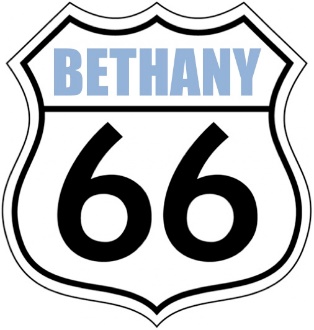 Bethany 66 FestivalAsbury Street beneath muralsRoute 66 in downtown BethanyMay 26, 201810 a.m. –  4:00 p.m.(check in after 8 a.m.)Return to Bethany Improvement Foundation c/o Marcia Doom, TreasurerBethany Bank & Trust 6500 NW 39th Expressway Bethany, OK 73008 mdoom@firstbethany.com Today’s date___________Your name (print)____________________________Vehicle Make______________Model_______________Year__________Class__________Class entered (check one class only, separate entry for each vehicle)  ____1.  1939 & Older Car		 			   		____2.  1939 & Older Truck	              			   ____3.  1940-1949 Car              ____4.  1940-1949 Truck		 ____5.  1950- 1959 Car                      ____6.  1950- 1959 Truck____7.  1960-1969 Car	____8.  1960-1969 Truck____9.  1970-1979 Car	___10.  1970- 1979 Truck		 ___11.   1980- 1989 Car___12.   1980- 1989 Truck___13.   1990-- 1999 Car    ___14.  1990 – 1999 Truck   ___15.  2000-2009 Car___16.  2000 -2009 Truck ___17.  2010 – Current Car___18.  2010 – Current Truck___19.  Rat Rod___20.  Race CarMOTORCYCLES:                                                                                        ____21.  Custom Motorcycle____22.  Builders’ Class Motorcycle____23.  Street Bike____24.  Vintage Motorcycle____25.  Stock Motorcycle____26.  Scooter______________(turn over for entry fee information)___________Your name (printed)_________________________________________Cell or home phone _________________________________________E-mail_____________________________________________________Mailing address_____________________________________________                           _____________________________________________Entry fee:  $15 per vehicle before May 1 ($20 up to day of event)Payment is included (ck. no.______) payable to the Bethany Improvement Foundation or charged to MasterCard or Visa       #_________________________________________Expires_________________   Security code from back of card____________________Signature of cardholder___________________________________________________BY YOUR SIGNATURE BELOW, YOU AGREE TO RELEASE AND DISCHARGE THE BETHANY IMPROVEMENT FOUNDATION AND CITY OF BETHANY, SPONSORS and anyone else connected with the management or presentation if this Car Show from any and all known and unknown damages, injuries, losses, judgments or claims from any cause whatsoever that may be suffered by the entrant to his/her property or person.  You further agree to be responsible for any damage you may causes, intended or unintended to other registrants’ personal property and person, including their vehicles, caused by you or your property for any reason.  Photos of vehicles may be used for promotion of the Bethany 66 Festival event.  You also agree to follow the rules of the show, which include:  No music (music will be supplied by the festival), no alcoholic beverages during the show, and if using a tent, you will assure it is tied down so it cannot be blown into vehicles being shown or otherwise parked, including the property of others.  Signature___________________________ Printed name_______________________________Return to Bethany Improvement Foundation c/o Marcia Doom, TreasurerBethany Bank & Trust 6500 NW 39th Expressway Bethany, OK 73008 mdoom@firstbethany.com